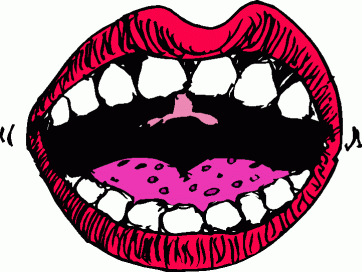 Oral Care and Swallowing—The oral care-pneumonia connection—“Dysphagia is an important risk factor but not sufficient to cause pneumonia unless other risk factors are present as well.” (Langmore et al., 1997, 1998)Must practice good feeding and positioning techniquesMust provide decent oral care and reduce the oral bacteria load.You are 19x more likely to develop a pneumonia if you’re dependent for feedingYou are 6-8x more likely to develop a pneumonia if you have poor oral hygieneHow many of your patients are dependent for BOTH???Colonization of pathogens in the oral cavity and oropharynx is the first step in most cases of aspiration pneumonia.Swallowing Assessments may not be completed when oral care is poor to prevent putting patient in a high risk situationBite blocks are an oral care tool for patients who are unwilling or unable to cooperate during oral care to ensure that you are always going to be able to reduce the oral bacteria load for your patients.